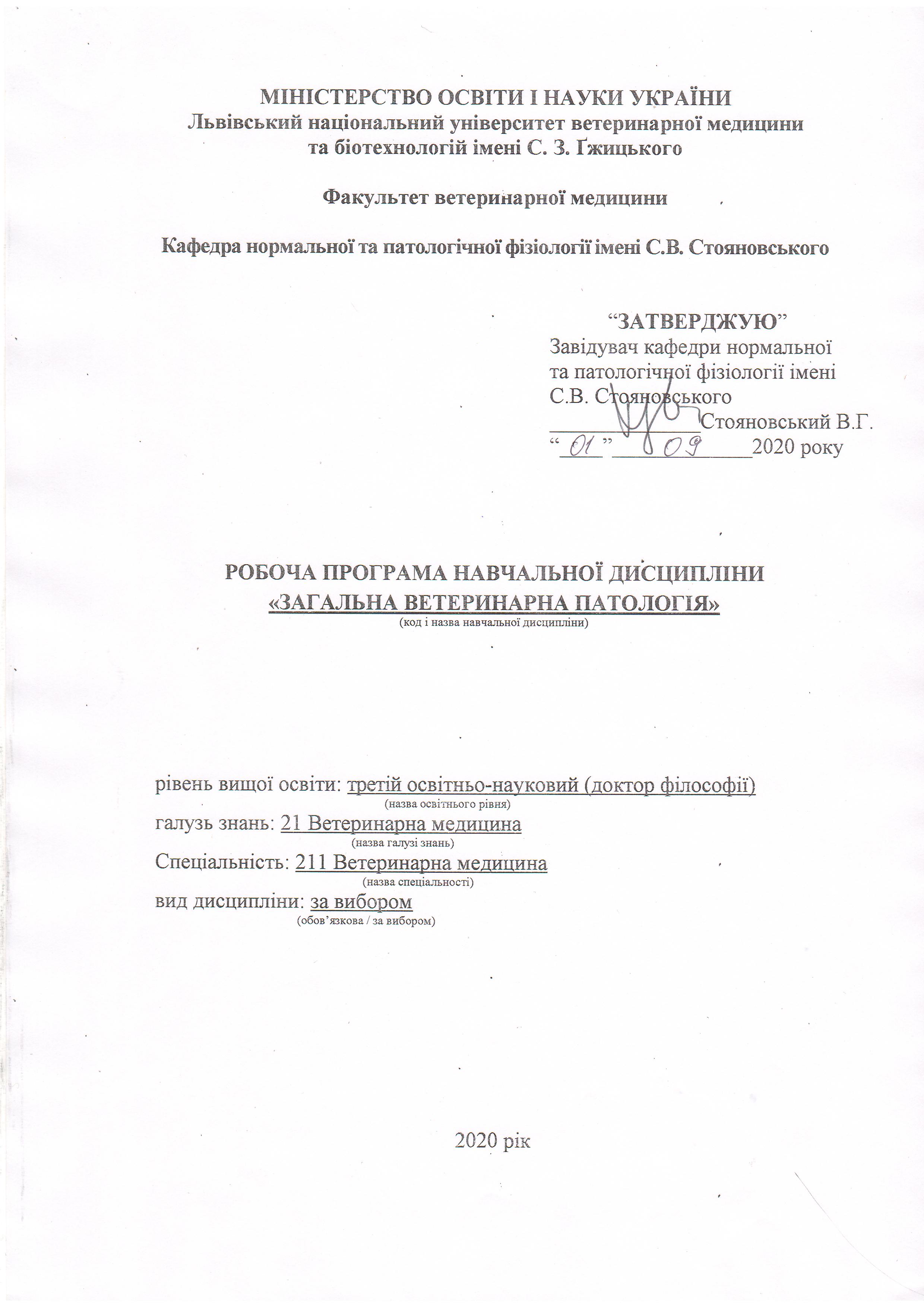 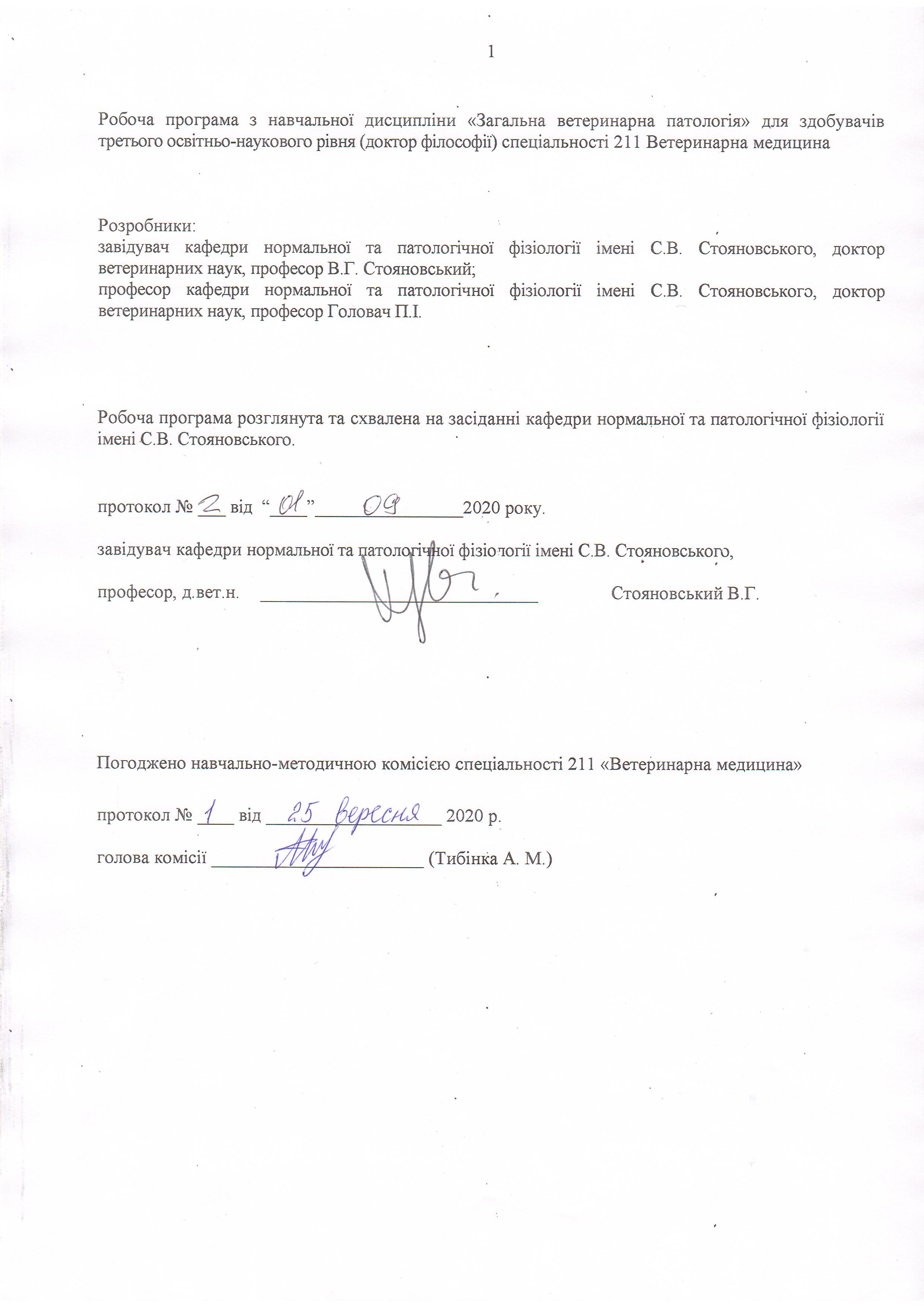 1. Опис навчальної дисципліниПримітка.Частка аудиторного навчального часу аспіранта у відсотковому вимірі:для денної форми навчання – 33,3 %.2. Предмет, мета та завдання навчальної дисципліни2.1. Предмет, мета вивчення навчальної дисципліни. Предметом навчальної дисципліни є вивчення основних закономірностей виникнення, особливості етіології та патогенезу патологічних процесів та хвороб. Метою навчальної дисципліни є, навчити інтерпретувати причини, механізми розвитку та прояви типових патологічних процесів та найбільш поширених захворювань, аналізувати, робити висновки щодо причин і механізмів функціональних, метаболічних, структурних порушень органів та систем організму при захворюваннях, а також формування у аспірантів педагогічних навиків з дисципліни «загальна ветеринарна патологія»,  вміння організовувати і проводити наукові дослідження та представляти їх результати.2.2. Завдання навчальної дисципліни (ЗК, ФК)Вивчення навчальної дисципліни передбачає формування у аспірантів необхідних компетентностей: – загальні компетентності:ЗК 1. Здатність вчитися, самостійно формувати програму освіти протягом життя.ЗК 2. Здатність до абстрактного мислення, аналізу та синтезу.ЗК 3. Здатність до пошуку, оброблення та аналізу інформації з різних джерел.ЗК 8. Здатність використовувати сучасні технології для проведення наукових досліджень.ЗК 9. Здатність до співпраці з іншими науковцями та науковими організаціями та здатність до колективної роботи.ЗК 10. Здатність проявляти ініціативність, наполегливість та відповідальність у роботі.– фахові компетентності:ФК 1. Здатність встановлювати особливості гомеостазу в організмі різних видів і класів тварин. Розу-міти причинно-наслідкові механізми змін гомеостазу організму, диференціювати етіологію та патогенез захворювань.ФК 3. Володіти значною кількістю методів дослідження у своїй галузі, при потребі адаптувати їх до конкретних умов експерименту, вміти працювати із сучасним обладнанням, користуватися програмним забезпеченням. Розробляти нові методи досліджень.ФК 5. Забезпечувати якісне керівництво науковими проектами, підтримувати командну роботу, ефективно використовувати індивідуальну майстерність колег, приймати рішення та нести відповідальність за результат.ФК 6. Здатність знаходити шляхи можливого використання отриманих результатів для подальшого розвитку науки та підвищення якості навчального процесу.ФК 9. Аргументовано представляти свої наукові погляди під час наукових семінарів, конференцій, диспутів. Вести наукову дискусію, опираючись на сучасну базу знань в своїй галузі ветеринарної медицини. Також бути достатньо добре обізнаним з ключовими питаннями суміжних галузей.ФК 10. Здатність здійснювати просвітницьку та педагогічну діяльність, застосовуючи традиційні та інноваційні методи.ФК 11. Здатність володіти науковим стилем українською та іноземною мовами, вільно сприймати, обробляти та відтворювати інформацію на загальні та фахові теми.ФК 12. Виявляти і вирішувати наукові задачі та проблеми у межах обраної спеціальності з дотриманням норм наукової етики і академічної чесності.2.3. Програмні результати навчання (ПРН)У результаті вивчення навчальної дисципліни аспірант повинен бути здатним продемонструвати такі результати навчання:– знати: ПРН 1. Знання сучасного рівня розвитку предметної області ветеринарної медицини, за яким навчатиметься здобувач. Бути обізнаним з класичними та сучасними науковими публікаціями, що формують базу знань цієї області.ПРН 5. Знати особливості організації експериментального дослідження (планування, моделювання, організація, проведення, контролювання, звітування) у своїй предметної області ветеринарної медицини.ПРН 8. Знати основи педагогіки в межах своєї професійної діяльності.ПРН 10. Володіти сучасними інформаційними та комунікативними технологіями обміну інформацією.– вміти: ПРН 2. Відкритість до здобуття знань, інтелектуального та фахового зростання, перебування у постійно-му наукового пошуку.ПРН 5. Вміти застосовувати більшість методів дослідження у своїй предметної області ветеринарної медицини.ПРН 8. Бути спроможним забезпечувати високий науковий та навчально-методичний рівень різних видів занять (читання лекцій, ведення лабораторних чи практичних занять).ПРН 9. Вільно оперувати науковою інформацією та могти консультувати здобувачів освіти. Впроваджувати результати наукових досліджень у виробництво та освітній процес.ПРН 10. Вміти працювати в команді та володіти навичками міжособистісної взаємодії.ПРН 12. Брати участь у науковій дискусії. та презентувати результати наукових досліджень на наукових форумах.ПРН 15. Налагодження кооперації між спорідненими напрямками досліджень з метою оптимізації використання ресурсів та досягнення максимально високого результату.3. Структура навчальної дисципліни3.1. Розподіл навчальних занять за розділами дисципліни3.2. Лекційні заняття3.3. Лабораторні заняття3.4. Самостійна робота4. Індивідуальні завданняЗ метою кращого засвоєння навчального матеріалу, аспіранту (за його бажанням) протягом вивчення предмету може додатково надаватися індивідуальне завдання, яке полягає у виготовленні анатомічних препаратів.5. Методи навчанняПротягом вивчення предмету аспіранту пропонуються як класичні методи навчання (лекція, лабораторне заняття, самостійна робота), так і специфічні методи, обумовлені особливостями даної дисципліни (робота з готовими натуральними анатомічними препаратами, препарування і самостійне виготовлення анатомічних препаратів. Лекції подаються у формі мультимедійних презентацій з великою кількістю унаочнень у формі фотографій, малюнків, схем та з використанням навчальних фільмів. Це значною мірою допомагає утримувати увагу аспірантів та сприяє підвищенню засвоюваності матеріалу. Викладення супроводжується постійним діалогом між лектором та аудиторією, що допомагає усунути пасивність аспірантів, залучити їх до активної співпраці та постійно контролювати рівень залишкових знань.При проведенні лабораторних занять викладачі намагаються максимально наситити їх натуральними анатомічними препаратами. Таблиці та схеми при цьому використовуються як допоміжний матеріал. Це забезпечує високу ефективність навчання та надає отриманим знання практичного характеру. Вказані препарати і табличні фонди кафедри також є невід’ємною частиною самостійної роботи аспірантів у вільний від занять час. 6. Методи контролюусне опитування;описові завдання;залік.При оцінюванні знань аспірантів, контрольні заходи плануються таким чином, щоб забезпечити максимально об’єктивне оцінювання кожного розділу предмету.7. Критерії оцінювання результатів навчання аспірантівПідсумковий контроль з анатомії тварин визначається за сумою фактично набраних рейтингових балів з поточного контролю. Максимально можлива кількість балів становить 100.Результати поточного контролю оцінюються за чотирибальною («2», «3», «4», «5») шкалою. У кінці курсу обчислюється середнє арифметичне значення (САЗ) усіх отриманих аспірантом оцінок з наступним переведенням його у бали за формулою:ПК = (100 х САЗ) / 5 = 20 х САЗде	ПК – бали за поточний контроль;100 – максимально можлива кількість балів за поточний контроль у відповідному семестрі;САЗ – середнє арифметичне значення усіх отриманих аспірантом оцінок (з точністю до 0,01);5 – максимально можливе САЗ.Таблиця 1.Критерії оцінювання знань аспірантів під час поточного контролюТаблиця 2.Критерії оцінювання знань аспірантів під час проведення залікуРезультати підсумкового семестрового контролю (табл. 1) виставляються у трьох варіантах: 1) за національною шкалою; 2) за шкалою ECTS; 3) за сумою рейтингових балів (максимум 100 балів).Таблиця 3.Шкала оцінювання успішності аспірантів8. Навчально-методичне забезпеченняПатологічна фізіологія тварин. Загальна нозологія. Навчально-методичний посібник / В.Г. Стояновський, В.А.Колотницький, П.П. Коваленко. – Львів, 2014. – 29 с.Патологічна фізіологія тварин. Типові патологічні процеси. Навчально-методичний посібник / В.Г. Стояновський, В.А.Колотницький, П.П. Коваленко. – Львів, 2014. – 66 с.Патологічна фізіологія тварин. Загальна патофізіологія. Навчально-методичний посібник / В.Г. Стояновський, В.А.Колотницький. – Львів, 2014. – 60 с.Патологічна фізіологія тварин. Спеціальна патофізіологія. Навчальний посібник / В.Г. Стояновський, В.А.Колотницький. – Львів, 2014. – 104 с.Збірник патофізіологічних термінів. Навчальний посібник / В.Г. Стояновський, В.А. Колотницький. – Львів, 2014. – 48 с. 9. Рекомендована літератураБазоваАтаман О.В. Патофізіологія. Том I. Загальна патологія. Вид. 3-тє.- Вінниця; Нова книга, 2018. Атаман О.В. Патофізіологія. Том II. Патофізіологія органів і систем. Вид. 2-е.- Вінниця; Нова книга, 2017.Патологічна фізіологія і патологічна анатомія тварин: Підручник / А.Й. Мазуркевич, П.П. Урбанович, В.Г. Стояновський та ін. – Вінниця: Нова Книга, 2008. – 344 с.Патологічна фізіологія /за ред. М.Н. Зайка, Ю.В. Биця. – Київ: Вища школа, 2008. – 704 с.Патологічна фізіологія /за ред. А.І. Березнякової, М.С. Регеди. – Львів, 2008. – 530 с.ДопоміжнаБикхардт К. Клиническая ветеринариая патофизиология. / Перевод с немецкого. – М.: ООО „Аквариум Принт”, 2005. – 400 с.Шанин В.Ю. Клиническая патофизиология. СПб.: ООО „ Специальная литература”, 1998. – 570 с.Кеттайл В. М. Патофизиология эндокринной системы / В.М. Кеттайл ; под общ. ред. Ю. В. Наточина ; пер. с англ. под ред. Н. А. Смирнова. – М. : БИНОМ, 2010. - 335 с.Хендерсон Д.М. Патофизиология органов пищеварения : [науч. изд.] / Джозеф М. Хендерсон ; пер. с англ. под. ред. В. Ю. Голофеевского; под общ. ред. Ю. В. Ниточкина. - 3-е изд., испр. . - М. : БИНОМ, 2010. - 272 с.Шиффман Ф. Дж. Патофизиология крови / Ф. Дж. Шиффман ; пер. с англ. под ред. проф. Е.Б. Жибурта, проф. Ю.Н. Токарева. – М. : БИНОМ ; СПб. : Нев. диалект,  2009. – 448 с.Патофизиология : в 3 т. : Т. 1 : Общая патофизиология с основами иммунопатологии : [учебник для медицинских вузов] – [изд. 3-е, доп., перераб.] / А.Ш. Зайчик, Л.П. Чурилов. - СПб. : ЭЛБИ-СПб, 2005.– 656 с.Патофизиология : в 3 т. : Т. 2 : Патохимия (эндокринно-метаболические нарушения) : [учебник для студ. мед. вузов] – [изд. 3-є, доп. и исп] / А.Ш. Зайчик, Л.П. Чурилов. - СПб. : ЭЛБИ-СПб, 2007. - 768 с.Патофизиология : в 3 т. : Т. 3 : Механизмы развития болезней и синдромов. Вып. 1. Патофизиологические основы гематологии и онкологии : [учебник для медвузов] – [изд. 1-е]. - СПб. : ЭЛБИ-СПб, 2002/ - 508 с.Патофизиология : [учебник] : в 2 т. – [4-е изд., перераб. и доп] / под ред. В.В. Новицкого, Е.Д. Гольдберга, О.И. Уразовой. - ГЭОТАР-Медиа, 2009. - Т. 1. - 848 с., Т. 2. - 640 с.Essentials of Pathophysiology : Concepts of Altered Health States. – [4th ed.] / C. Porth, K.J. Gaspard. - Philadelphia : Wolters Kluwer, 2015. – 1222 p.	10. Інформаційні ресурсиhttp://lmpbg.org/new/downloads/pathophisiology.pdf  – Silbernagl St. Color Atlas of Pathophysiology / St. Silbernagl, F. Lang.  -  Thieme Stuttgart New York, 2000. – 416 p. http://atlases.muni.cz/en/index.html Atlases - Pathology Images: Collection of high resolution histological   imageshttps://libguides.com.edu/c.php?g=649895&p=4556866 – Pathophysiology for Medical Assistants : Get the best resources for pathophysiology for medical assistants. COM  Libraryhttps://www.journals.elsevier.com/pathophysiology – Pathophysiology: The Official Journal of the International Society for Pathophysiology http://jbcp.shahed.ac.ir/ – Journal of basic and clinical pathophysiologyhttps://fz.kiev.ua/ – Науковий журнал «Фізіологічний журнал»11. Погодження міждисциплінарних інтеграцій навчальної дисципліни12. Зміни та доповнення до робочої програми навчальної дисципліниНайменування показниківВсього годинНайменування показниківДенна форма навчанняКількість кредитів/годин3 / 90Усього годин аудиторної роботи30в т.ч.: лекційні заняття, год.10 практичні заняття, год.––лабораторні заняття, год20семінарські заняття, год––Усього годин самостійної роботи60Вид контролюзалікНазви розділів і темКількість годинКількість годинКількість годинКількість годинКількість годинКількість годинНазви розділів і темденна формаденна формаденна формаденна формаденна формаденна формаНазви розділів і темусьогоу тому числіу тому числіу тому числіу тому числіу тому числіНазви розділів і темусьоголплабіндс.р.1234567Розділ 1. Типові патологічні процесиРозділ 1. Типові патологічні процесиРозділ 1. Типові патологічні процесиРозділ 1. Типові патологічні процесиРозділ 1. Типові патологічні процесиРозділ 1. Типові патологічні процесиРозділ 1. Типові патологічні процесиТема 1. Експериментальне моделювання патологічних процесів і станів в наукових дослідженнях91–1–7Тема 2. Патофізіологія клітини з позицій сучасної клітинної теорії в патології. Регенерація та апоптоз41–1–2Тема 3. Реактивність організму та її роль в патології101–2–7Тема 4. Розлади імунної реактивності організму та патофізіологія екстремальних станів71–2–4Разом за розділом 1304–6–20Розділ 2. Типові порушення обміну речовинРозділ 2. Типові порушення обміну речовинРозділ 2. Типові порушення обміну речовинРозділ 2. Типові порушення обміну речовинРозділ 2. Типові порушення обміну речовинРозділ 2. Типові порушення обміну речовинРозділ 2. Типові порушення обміну речовинТема 5. Порушення енергетичного обміну111–2–8Тема 6. Патофізіологія вуглеводного обміну8,50,5–2–6Тема 7.  Порушення ліпідного обміну8,50,5–2–6Тема 8. Порушення обміну білків та азотовмісних сполук91–2–6Тема 9. Порушення водно-електролітного обміну71–2–4Тема 10. Порушення кислотно-основного стану112–2–8Тема 11. Патофізіологія голодування 51–2–2Разом за розділом 3606–14–40Всього за курс9010–20–60№з/пНазви тем та короткий зміст за навчальною програмоюКількістьгодин№з/пНазви тем та короткий зміст за навчальною програмоюДФНРозділ 1. Типові патологічні процеси Розділ 1. Типові патологічні процеси Розділ 1. Типові патологічні процеси 1.Експериментальне моделювання патологічних процесів (захворювань) та патофізіологія клітини. Сучасні методики проведення експерименту, правила роботи з піддослідними тваринами. Експериментальна терапія. Методи клінічної патофізіології. Патофізіологія клітин. Регенерація та апоптоз. Патофізіологія тканинного росту. Гіпобіотичні та гіпербіотичні процеси.22.Патологія реактивності та порушення імунологічної реактивності. Прояви реактивності на молекулярному, клітинному, тканинному, органному, системному рівнях і на рівні організму вцілому. Роль нейроендокринних чинників у реактивності. Вплив чинників зовнішнього середовища на реактивність. Причини, механізми розвитку, види первинних імунодефіцитів. Спадкові та набуті імунодефіцити. Недостатність Т- і В-систем імунітету. Принципи корекції порушень гуморального та клітинного імунітету. 2Разом за розділом 1Разом за розділом 14Розділ 2. Типові порушення обміну речовин Розділ 2. Типові порушення обміну речовин Розділ 2. Типові порушення обміну речовин 3.Патофізіологія основного та вуглеводного обміну. Енергетичні потреби організму. Порушення енергозабезпечення клітин. Порушення транспорту поживних речовин через клітинні мембрани, розлади внутрішньоклітинних катаболічних  шляхів.  Порушення клітинного дихання, ефект роз’єднання окислення і фосфорилювання, його механізми. Порушення всмоктування вуглеводів, процесів синтезу, депонування і розщеплення глікогену, транспорту вуглеводів у клітини. Синдроми гіпо- та гіперглікемії: види, причини, механізми.  Цукровий діабет. Роль спадкових факторів та факторів середовища в його виникненні та розвитку.24.Порушення ліпідного та білкового обміну. Порушення травлення і всмоктування ліпідів. Розлади транспорту ліпідів у крові. Порушення проміжного обміну ліпідів. Порушення обміну жиру в жировій тканині. Ожиріння. Порушення обміну азотовмісних сполук. Порушення біосинтезу білкових структур. Порушення процесів розщеплення білків у тканинах.  25.Порушення регуляції водно-електролітного обміну, кислотного–основного стану та патофізіологія голодування. Позитивний і негативний водний баланс. Зневоднення. Причини та механізми розвитку. Надмірне накопичення води в організмі. Гіпо-, ізо- та гіперосмолярна гіпергідрія. Роль буферних систем крові, іонообміну, системи зовнішнього дихання і нирок у механізмах компенсації та корекції порушень кислотно-основного стану. Характеристика порушень основного обміну і обміну речовин в окремі періоди повного голодування без обмеження води. Патофізіологічні особливості неповного голодування. 2Разом за розділом 2Разом за розділом 26Усього годин Усього годин 10№з/пНазви тем та короткий зміст за навчальною програмоюНазви тем та короткий зміст за навчальною програмоюКількістьгодин№з/пНазви тем та короткий зміст за навчальною програмоюНазви тем та короткий зміст за навчальною програмоюДФНРозділ 1. Типові патологічні процесиРозділ 1. Типові патологічні процесиРозділ 1. Типові патологічні процесиРозділ 1. Типові патологічні процеси1.1.Методологія експерименту і ведення протоколу дослідження. Моделювання патологічних процесів. Планування і проведення експерименту на лабораторних тваринах. Оформлення протоколу дослідження, аналіз, узагальнення результатів і висновки. 22.2.Патологія клітини і порушення тканинного росту. Патологія клітинного ядра. Патологія мітохондрій. Лізосоми клітини. Апоптоз, відмінності апоптозу від некрозу. Роль апоптозу в підтримці клітинного гомеостазу. Гуморальна регуляція апоптозу. Загальна характеристика основних видів порушень тканинного росту. Атрофії і дистрофії. Пухлини: Особливості будови, ріст і розвиток. Канцерогенні фактори. Теорії розвитку пухлин23.3.Патологія реактивності та імунної системи. Залежність реактивності від статі, віку, спадковості, стану імунної, нервової та ендокринної систем. Вплив факторів навколишнього середовища на реактивність організму. Механізми імунної відповіді гуморального і клітинного типу, механізми імунологічної толерантності, її види та відтворення в експерименті. Загальні закономірності порушень імунної системи, гіпер-, гіпо- і дисфункція імунної системи.2Разом за розділом 1Разом за розділом 1Разом за розділом 16Розділ 2. Типові порушення обміну речовинРозділ 2. Типові порушення обміну речовинРозділ 2. Типові порушення обміну речовинРозділ 2. Типові порушення обміну речовин4.4.Патологічні зміни основного обміну. Основний обмін як  фактор впливу на енергетичний баланс. Значення порушень енергетичного обміну в життєдіяльності клітин, органів, організму. Роль розладів енергозабезпечення клітин у розвитку їх пошкодження. 25.5.Порушення вуглеводного обміну. Порушення нервової та гуморальної регуляції вуглеводного обміну. Порушення діяльності регуляторних систем.Цукровий діабет. Експериментальне моделювання цукрового діабету.. Патогенез абсолютної інсулінової недостатності, її прояви та наслідки: порушення ерегетичного, білкового, вуглеводного, жирового, водно-електролітного обмінів, кислотно-основного стану. 26.6.Порушення жирового обміну. Етіологія порушень жирового обміну. Набуті і спадкові порушення жирового обміну. Поняття про первинне і вторинне ожиріння. Принципи корекції. Наслідки порушення ліпідного обміну. 27.7.Порушення білкового обміну. Порушення засвоєння харчових білків. Спадкові розлади обміну амінокислот. Порушення транспорту білків плазмою крові. Принципи корекції. 28.8.Порушення водно-електролітного обміну. Зневоднення: позаклітинне і внутрішньоклітинне; гіпо-, ізо-, гіперосмолярне. Роль порушень проникності судинної стінки та відтоку лімфи в патогенезі набряків. Набряки, зумовлені затримкою солей натрію та/або води в організмі.29.9.Порушення кислотно-основного стану. Патологічні зміни в організмі при порушеннях кислотно-основного стану. Принципи патогенетичної терапії ацидозів і алкалозів.210.10.Патофізіологія голодування. Фізіологічне і патологічне, повне і неповне голодування. Період компенсації та декомпенсаторних процесів. 2Разом за розділом 3Разом за розділом 3Разом за розділом 38Усього годин Усього годин Усього годин 20№з/пНазви тем та короткий зміст за навчальною програмоюКількістьгодин№з/пНазви тем та короткий зміст за навчальною програмоюДФНРозділ 1. Типові патологічні процесиРозділ 1. Типові патологічні процесиРозділ 1. Типові патологічні процеси1.Роль експерименту для пізнання патологічного процесу. Значення експериментального методу для загальної патології. Планування експерименту. Основні шляхи і механізми дії патогенних факторів на організм. 22.Загальні реакції організму на пошкодження клітин. Механізми адаптації. Стрес-реакція. Етіологічні і патогенетичні фактори пухлинного росту. Мутаційна теорія патогенезу розвитку пухлин. Імунологія пухлин, типи пухлинних антигенів. 23.Зв'язок резистентності з реактивністю. Зміни алергічної реактивності при патології. Захисні механізми реактивності. Імунодефіцитні стани. Аутоімунні захворювання. Принципи класифікації алергічних реакцій. Загальна характеристика алергічних реакцій негайного і сповільненого типу. Анафілактичні реакції. Цитотоксичні реакції. Імунокомплексні реакції. Класифікація алергічних реакцій за Кумбсом і Джеллом (Gell and Coombs). Стадії патогенезу алергічних реакцій.2Разом за розділом 1Разом за розділом 16Розділ 2. Типові порушення обміну речовинРозділ 2. Типові порушення обміну речовинРозділ 2. Типові порушення обміну речовин4. Порушення енергетичного і вуглеводного обміну в організмі. Зв'язок  порушень вуглеводного обміну з порушеннями енергетичного обміну. Взаємозв’язок розладів метаболізму і основних функціональних порушень при цукровому діабеті. Наслідки і ускладнення порушення енергетичного і вуглеводного обміну. 25.Порушення ліпідного обміну. Жирова інфільтрація і дистрофія. Порушення проміжного жирового обміну. 6.Патофізіологія білкового обміну. Порушення білкового складу крові: гіпер-, гіпо-, диспротеїнемія. Порушення транспортної функції білків плазми крові. Конформаційні зміни білкових молекул, порушення деградації білків в лізосомах і протеосомах, їх роль у патології7.Порушення водно-електролітного обміну. Позитивний і негативний водний баланс. Зневоднення.  Порушення обміну мікроелементів: причини та механізми розвитку. Гіпер- та гіпонатріємія. Гіпер- та гіпокаліємія. Принципи корекції порушень водно-сольового обміну.8.Механізми розвитку порушень кислотно-основного стану. Компенсаторні можливості організму, що включаються при різних формах порушень кислотно-основного стану. Моделювання порушення кислотно-основного стану.Разом за розділом 2Разом за розділом 24РАЗОМРАЗОМ16Підготовка до навчальних занять та контрольних заходівПідготовка до навчальних занять та контрольних заходів44УСЬОГО ГОДИНУСЬОГО ГОДИН605 –Аспірант повною мірою засвоїв матеріал, використовуючи, як основну, так і додаткову навчальну літературу, а також виконавши завдання, що виносилися на самостійне опрацювання. Дає чіткі, логічно структуровані та вичерпні відповіді на запитання. Демонструє вільне володіння термінологією українською та латинською мовами. Впевнено та правильно показує всі анатомічні структури на препаратах чи інших унаочненнях, здатний охарактеризувати їх функціональні особливості. Знає характерні відмінності цих структур у різних видів тварин, а тому може встановити видову приналежність певного органа. Проявляє аналітичні здібності до кооперації знань даної теми з іншими темами та їх інтеграції в єдину цілісність.4 –Аспірант добре засвоїв матеріал, використовуючи для цього основну навчальну літературу і частково додаткову літературу, а також виконавши завдання, що виносилися на самостійне опрацювання. У основному чітко та достатньо повно відповідає на запитання. Для отримання повної відповіді інколи виникає потреба у додаткових уточнюючих питаннях. Демонструє добре володіння термінологією українською та латинською мовами, допускаючись дрібних помилок. Правильно показує більшість анатомічних структур на препаратах чи інших унаочненнях, здатний охарактеризувати їх функціональні особливості. Знає багато відмінностей цих структур у різних видів тварин, а тому може встановити видову приналежність більшості органів.3 –Аспірант задовільно засвоїв базовий матеріал, використовуючи для цього лише основну навчальну літературу, а також частково виконавши завдання, що виносилися на самостійне опрацювання. Його відповіді на запитання є не повними, не чіткими, часто заплутаними, а тому вимагають значної кількості додаткових уточнюючих запитань. Демонструє мінімальне володіння термінологією українською та латинською мовами, допускаючись суттєвих помилок. Правильно показує приблизно 40 % анатомічних структур на препаратах чи інших унаочненнях, здатний охарактеризувати функціональні особливості лише окремих з них. Також знає лише окремі відмінностей цих структур у різних видів тварин, а тому має труднощі зі встановленням видової приналежності більшості органів.2 –Аспірант незадовільно засвоїв базовий матеріал, використовуючи для цього лише основну навчальну літературу, а також частково виконавши завдання, що виносилися на самостійне опрацювання, або взагалі їх не виконавши. Аспірант демонструє мінімальні уривчасті знання, або їх повну відсутність. Його відповіді на запитання є не чіткими, здебільшого не зрозумілими, заплутаними та суперечливими, а тому вимагають значної кількості додаткових уточнюючих запитань, на які він також часто не може відповісти. Володіння термінологією українською та латинською мовами є мінімальним, з наявністю грубих помилок. Аспірант може правильно показати менше 30 % анатомічних структур на препаратах чи інших унаочненнях та не здатний охарактеризувати їх функціональні особливості. Здебільшого не знає відмінностей цих структур у різних видів тварин, а тому не може встановити видову приналежність більшості органів.Зараховано –Аспірант задовільно засвоїв базовий матеріал, використовуючи для цього основну і додаткову навчальну літературу, а також виконавши більшість завдань, що виносилися на самостійне опрацювання. У основному, достатньо повно відповідає на запитання, інколи виникає потреба у додаткових уточнюючих питаннях. Демонструє достатнє володіння термінологією українською та латинською мовами, допускаючись помилок. Правильно показує мінімум 40 % анатомічних структур на препаратах чи інших унаочненнях, здатний охарактеризувати функціональні особливості деяких з них. Також знає ключові відмінності цих структур у різних видів тварин, а тому, часто може встановити видову приналежність органів.Не зараховано –Аспірант незадовільно засвоїв базовий матеріал, використовуючи для цього лише основну навчальну літературу, а також частково виконавши завдання, що виносилися на самостійне опрацювання, або взагалі їх не виконавши. Аспірант демонструє мінімальні уривчасті знання, або їх повну відсутність. Його відповіді на запитання є не чіткими, здебільшого не зрозумілими, заплутаними та суперечливими, а тому вимагають значної кількості додаткових уточнюючих запитань, на які він також часто не може відповісти. Володіння термінологією українською та латинською мовами є мінімальним, з наявністю грубих помилок. Аспірант може правильно показати менше 30 % анатомічних структур на препаратах чи інших унаочненнях та не здатний охарактеризувати їх функціональні особливості. Здебільшого не знає відмінностей цих структур у різних видів тварин, а тому не може встановити видову приналежність більшості органів.За 100-бальною шкалоюЗа національною шкалоюЗа національною шкалоюЗа шкалою ECTSЗа 100-бальною шкалоюЕкзамен, диференційований залікЗалікЗа шкалою ECTS90 – 100ВідмінноЗарахованоА82-89ДобреЗарахованоВ74-81ДобреЗарахованоС64-73ЗадовільноЗарахованоD60-63ЗадовільноЗарахованоЕ35-59Незадовільно (незараховано) з можливістю повторного складанняНезадовільно (незараховано) з можливістю повторного складанняFX0-34Незадовільно (незараховано) з обов’язковим повторним вивченням дисципліниНезадовільно (незараховано) з обов’язковим повторним вивченням дисципліниF№за/пНавчальні дисципліни, що забезпечують дануКафедраПрізвище та ініціали відповідального викладачаПідписвикладача1.ЗоологіяФармації та біології2.Латинська моваУкраїнської та іноземних мов3.4.5.№за/пНавчальні дисципліни, забезпечувані даноюКафедраПрізвище та ініціали відповідального викладачаПідписвикладача1.Патологічна анатоміяНормальної та патологічної морфології і судової ветеринарії2.Анатомія екзотичних тваринНормальної та патологічної морфології і судової ветеринарії3.Фізіологія тваринНормальної та патологічної фізіології4.Патофізіологія систем організму тваринНормальної та патологічної фізіології5.Клінічна діагностика внутрішніх хвороб тваринВнутрішніх хвороб та клінічної діагностики6.Акушерство, гінекологія і біотехнологія відтворення тваринАкушерство, гінекологія і біотехнологія відтворення тварин7.Оперативна хірургіяХірургії8.№з/пЗміст внесених змін (доповнень)Дата і № протоколузасідання кафедриПідпис зав. кафедри1.2.3.4.5. 